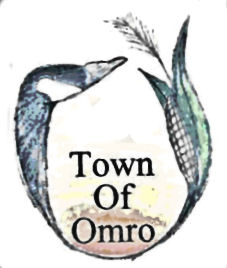  The Town Board of Omro will discuss and may act upon the following items at this meeting.REGULAR MEETINGCall to Order Pledge of Allegiance Roll Call Statement of Public Notice Public Comment Community Policing Discussion with Sheriff’s Department Representative KerberRose Presentation of Audit Report Consider Resident Request for Flashing Stop SignsConsider Resident Request for the Town to Contract for Curbside Pickup on Residents’ Behalf and Discontinue Dump Site Operations Consider Adopting Resolution 2022-4-1 to Amend Organization and By-Laws for East Central Wisconsin Regional Planning Commission - Gubernatorial Appointments  Consider Adopting Resolution 2022-4-3 to Support NACo’s Position on Defining the Waters of the United States and Regulations with Agricultural ConsiderationsConsider Adopting Resolution 2022-4-2 Opposing Flood Storage Mapping for the Sawyer Creek within the Town Discuss Creation of a Property Maintenance Ordinance ARPA Funds Discussion Consider Taking Action to Address Dumping of Refuse in Yard that is Creating a Public Nuisance Review and Update on MS4 Stormwater Permitting Requirements  Consider Membership in the Local Government Stormwater Group Discuss Board of Review Member Alternates Planning Commission Appointments 2022 to 2025 - Phil Ertmer and Bruce RoskomTown Hall Maintenance Discussion Annual Road Inspection Discussion Reports Road Supervisor Clerk Correspondence Open Records Requests Elections Report Planning Commission Town Attorney Town Supervisors Town Chairman Recycling Grant Report Approve Meeting Minutes from March 28, 2022 Regular Board Meeting. Treasurer’s Report Approve Accounts Payable for April Upcoming Meetings and Workshops (Authorization to Attend) Agenda Items for Next Meeting The board may enter into closed session pursuant to Wisconsin State Statute 19.85 1(c) to consider employment, promotion, compensation or performance evaluation data of any public employee over which the governmental body has jurisdiction or exercises responsibility. The board will adjourn the meeting from closed session. NOTE: The chairman reserves the right to change the order of items on the agenda.  QUORUM NOTICE: A quorum of other governmental bodies may be present, but no action may be taken other than noticed above.  ACCOMMODATION NOTICE: Efforts will be made to accommodate the needs of disabled persons upon proper notice by calling 685-2111.  POSTING NOTICE: Notice of this meeting was posted at the following locations: Omro Town Hall, 4205 Rivermoor Road; Garbage & Recycling Drop-Off Center, Wendt Road & County Road FF; and at the Corner of Liberty School Rd & County Road F. Notice was also posted on the Town of Omro website and emailed to the Omro Herald and the Oshkosh Northwestern.  Dana Woods, Town Clerk 								              April 15, 2022		 